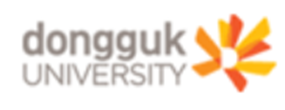 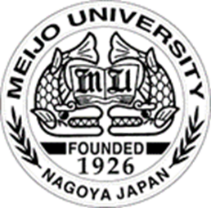 International Student Workshop 2018Dongguk University and Meijo UniversityDate: July 20, 2018 14:00~19:0014:00　東国大学　学生到着（9名） タワー75　２Fロビー14:00～14:40　キャンパスツアー (学生有志)交流セミナ（N201）14:50～17:3014:50～15:00　歓迎セレモニー　（東国大学・郭先生、名城大学・李先生、佐土井）15:00～16:00　東国大学発表　　　　　　　①アベノミクス時代に日本の青年雇用：政策効果と韓国への示唆　　　　　　　②米中貿易戦争拡大が韓国及び日本経済に与える影響　　　　　　　③韓国および日本の証券市場の特徴と投資有望産業比較16:00～16:30　お茶交流会16:30～17:30　名城大学発表　　　　　　　①日立の経営戦略　　　　　　　②日本のキャッシュレス社会　　　　　　　③福島第一原発事故と日本のエネルギー転換　　　　　　　④日本の食文化・歴史17:40~　　　　懇親会（T1002）　